Notetaking Tips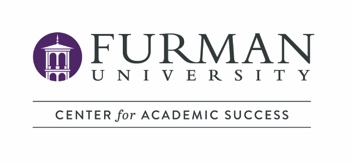 Notes are Unique to YouNotetaking varies from student to student, and your notes are just that; yours!Something that you think is important may not be important to someone else and vice versa. If you already know something about a topic, you are NOT likely to write it down so try not to compare every word to someone else’s notes. Note AnalysisAre your notes beyond memory-based notes? Can you analyze your notes and apply to context? Can you develop your own ideas or new concepts from your notes? Before ClassPreview your text or reading assignments prior to lecture. Previewing allows you to identify main ideas and concepts that will most likely be discussed during the lecture. Look at your course syllabus so that you know the topic/focus of the class. Briefly review notes from previous class sessions. During ClassDate and label your notes each class period. Write down key words, dates, names, etc. that will be defined or explained later. Look and listen for hints about material you may see again: “You will see this again”“This will be on the quiz/test/exam”Repeated words or phrases. Changes in font in class outline or PowerPoint: different colorsbolded wordsitalicized wordsunderlined wordsBe consistent with your note taking method.After ClassRead over and review your notes. Fill in any gaps, ask your professor questions. Get answers to your questions! Clear, complete notes make for good study guides and outlines!What’s the Best Method for You? Handwritteneasier to create drawings and illustrationscan be better for visual learnersengages the brain and senses moreprovides more focus for students who are distraction-prone can be better for comprehension of conceptual information.Digitalfaster, easier to take more noteseasier to edit and reorganize for studyingreadily available and accessiblecan be back up, shared, and storedcan be better for comprehension of factual information.